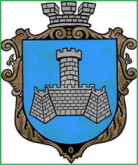 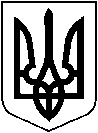   УКРАЇНА                                            ХМІЛЬНИЦЬКА  МІСЬКА  РАДАВінницької  областіВИКОНАВЧИЙ КОМІТЕТР І Ш Е Н Н ЯВід  ______________  2017 р.                                                                  		№                   м.Хмільник   									Про фінансування з міського бюджету у грудні  2017 року коштів для надання одноразової матеріальноїдопомоги члену сім'ї загиблого  учасника АТО на вирішення побутових питань	У відповідності до рішень  26 сесії міської ради 7 скликання  від  17.11.2016р. № 576 «Про Міську комплексну програму  підтримки учасників Антитерористичної операції та членів їхніх сімей – мешканців м. Хмільника на 2017р.» (зі змінами),   27 сесії міської ради 7 скликання  від  13.12.2016р. №631  «Про затвердження Порядків використання коштів міського бюджету, передбачених на фінансування заходів Міської  комплексної програми підтримки учасників Антитерористичної операції та членів їхніх  сімей – мешканців м. Хмільника  на 2017р.» (зі змінами), з метою підтримки зазначених категорій громадян м. Хмільника у складних життєвих ситуаціях, керуючись ст.ст. 34, 59 Закону України “Про місцеве самоврядування в Україні”,   виконком міської ради В И Р І Ш И В :Профінансувати у грудні 2017 р. кошти з міського бюджету за КПКВК 1513400 для виплати одноразової матеріальної допомоги ………., члену сім'ї загиблого учасника АТО, на вирішення побутових питань в  загальній сумі  9600,00 грн..Управлінню праці та соціального захисту населення міської ради /І.Тимошенко/  здійснити виплату одержувачам даних коштів і вести їх облік відповідно до Порядку використання коштів міського бюджету, передбачених для надання одноразової матеріальної допомоги відповідно до Міської комплексної програми  підтримки учасників Антитерористичної операції та членів їхніх сімей – мешканців м. Хмільника на 2017р., затвердженого рішенням 27 сесії міської ради 7 скликання  від 13.12.2016р.  №631 (зі змінами).Контроль за виконанням цього рішення покласти на заступника міського голови з питань діяльності виконавчих органів міської ради А.В.Сташка.Міський голова							С. Редчик